Forskningsenhed for par- og familieforskning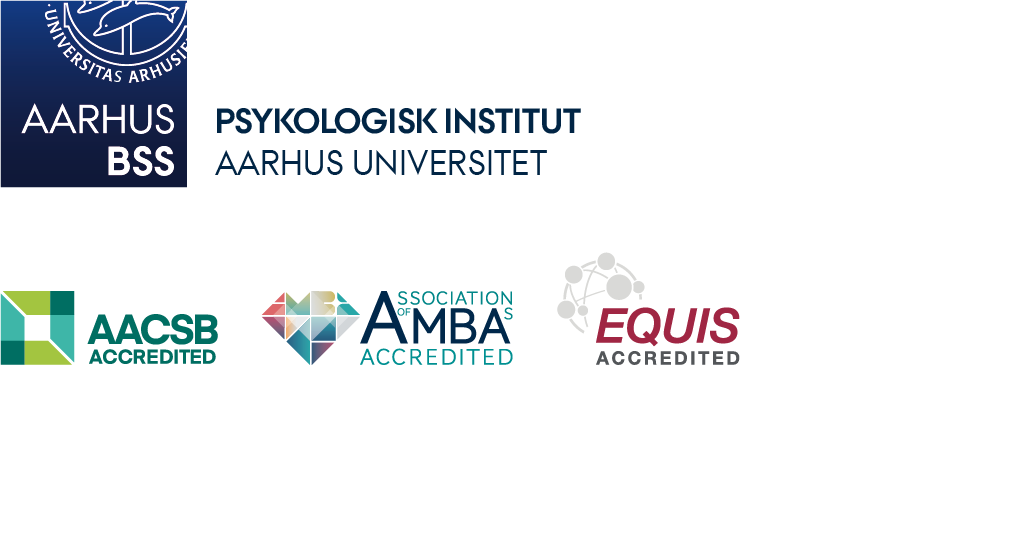 https://psy.au.dk/forskningsenhed-for-par-og-familieforskning/The Sexual Satisfaction Index (SSI)(DANSK)Note. Dette dokument indeholder talværdier på svarkategorier til scoring. Disse talværdier bør slettes inden udlevering til respondenten. Scoring: For at beregne en sumscore for SSI lægges respondentens svarværdier sammen.Fortolkning: Sumscoren for SSI kan ligge mellem 0 og 36, hvor en højere score indikerer en højere grad af seksuel tilfredshed.Brugstilladelse: SSI er frit tilgængeligt til forskningsmæssig- eller klinisk brug. Henvis til nedenstående reference, ingen yderligere tilladelse er nødvendig. Reference: Leth-Nissen, A. B., Fentz, H., Wellnitz, K. B., & Trillingsgaard, T. L. (2021). Development and Validation of the Assessment Inventory on Relationship Risks and Resources (AIRR). [Manuscript submitted for publication]. Department of Psychology and Behavioural Sciences, Aarhus University.[Version til scoring med talværdier på svarkategorierne]De næste spørgsmål handler om sexliv og romantik i dit nuværende parforhold. Vi vil gerne bede dig svare på, hvor enig eller uenig du er i følgende udsagn.Vi vil gerne bede dig svare på, hvor godt udsagnet passer på din opfattelse.Helt enigEnigNeutralUenigHelt uenigJeg er tilfreds med mængden af berøring i vores forhold (fx knus og kærtegn).(4) (3) (2) (1) (0) Der er flirt eller romantik mellem mig og min partner.(4) (3) (2) (1) (0) Helt enigEnigNeutralUenigHelt uenigJeg er tilfreds med den tid, vi bruger på forspil.(4) (3) (2) (1) (0) Jeg savner, at min partner oftere tager initiativ til sex.(0) (1) (2) (3) (4) Jeg føler mig ofte afvist seksuelt af min partner.(0) (1) (2) (3) (4) Helt enigEnigNeutralUenigHelt uenigJeg savner variation i vores sexliv.(0) (1) (2) (3) (4) Jeg savner, at min partner er mere omsorgsfuld og kærlig under sex.(0) (1) (2) (3) (4) Jeg får orgasme, når vi har sex.(4) (3) (2) (1) (0) Jeg er generelt tilfreds med vores sexliv.(4) (3) (2) (1) (0) 